Павел ГлобаПризнаки резонансного гороскопа. Угловые точки, коридор зеркал и заключенные знакиВ понятие гороскопа входит толкование личной судьбы человека, которое может иметь несколько направлений. Выбор направления зависит от обстоятельств рождения и выбора каждого из нас в течение жизни. Мы раз и навсегда опровергаем представления о том, что в гороскопе можно прочитать раз и навсегда всю судьбу. Это не так, потому что существует вероятность, что человек может выбрать для себя другое направление судьбы. Оно связано с другим гороскопом. Всю судьбу в целом можно представить в виде некой шахматной доски, на которой расставлены шахматные фигуры, или развилку нескольких дорог, на которую мы время от времени обратно попадаем через какие-то этапы жизни. Мы говорили о трех гороскопах, на самом деле их 4. Кроме 4-х гороскопов существует 5-тая космограмма, которая вырастает из этих 4-х гороскопов. База этих 4-х гороскопов есть космограмма, которую изменить невозможно. Она сопровождает нас от рождения до смерти. Гороскоп можно поменять, но не так просто, как пишут некоторые, с позволения сказать астрологи, переехав в другой город, а раз живешь в другом месте, значит, по-другому надо и строить. Как оказывается просто поменять судьбу. Новые русские были бы просто счастливы и постоянно бы разъезжали по земле, спасаясь от пуль киллеров. Практически ни в каких случаях гороскоп кардинально не меняется, не меняется судьба. Нельзя сказать, что ничего совершенно не меняется в зависимости от переезда на другое место жительства. Что-то меняется, меняется отношение к личности, в оценке ситуации, в подходе к этой ситуации. А сама судьба объективно — нет. В основном радикс у большинства людей в зависимости от переезда не меняется, у некоторых людей может измениться, но не сразу. Гороскоп в зависимости от переезда может измениться у очень малого количества людей, которые проживают как бы не свою судьбу. Мы их называем резонансники, то есть люди, у которых гороскоп сильно проявлен по резонансным ритмам, на их гороскоп очень много оказывается влияний. Их судьба, как таковая для них, практически, не имеет значение. Таких людей мало, где-то до 10 процентов, но в классическом варианте таких людей не больше 1-2 процентов. На 4 миллиарда населения земли — это 40 миллионов человек. Понятие судьбы для них не существует, потому что они принимают на себя характеристики и им навязываются программы, причем навязываются незримо, непонятно, почему они навязываются, теми людьми, которые их окружают папа, мама, жена. Их судьбу прямым образом надо изучать по гороскопам людей, которые их окружают. Там они гораздо виднее. Другими словами, то, что будет написано в их гороскопе, совершенно не значит, что произойдет, совершенно не значит, что события в их жизни дойдут до реализации. Если у них в программе их судьбы и гороскопа записан брак, то это далеко не значит, что брак будет в это время, потому что все зависит от окружения. Попадется им в это время женщина, а у нее в гороскопе брака нет и перетянет. Или переедет в другой город, а в этом городе у него гороскоп изменится и брака не будет.Из зала: А они могут перекидывать свои события на других?ППГ: Да, это работает и в ту, и в другую сторону. Они и сами заражаются, но иногда события, которые должны быть у них, происходят не с ними. Такие люди являются сущим наказанием для тех, кто изучает гороскопы, я не советую вам активно заниматься трактовкой их гороскоповВ прошлый раз мы говорили, что существует три варианта гороскопа, и я рассказывал, как определить ту или иную систему. Во время цикла Лунных Узлов мы можем, сами того не ведая, поменять свой гороскоп, а значит и судьбу. От судьбы не уйдешь, если понимать ее не как одномерный путь из пункта «А» в пункт «Б», а многомерно, как шахматную доску с разными вариациями. Если ты даже ушел от одного варианта, то попал в другой. Ушел от второго, попал в третий, но один из этих вариантов у тебя будет обязательно. Ты можешь с одного варианта перескакивать на другой, меняться фигурами — это зависит от тебя, но то, что ты не можешь ходить по-другому в этой шахматной партии, ты не можешь заставить пешку ходить конем, у тебя нет такого права. Ты не имеешь права сделать столько ферзей, сколько тебе хочется, ты не имеешь права удалить, съесть фигуру противника. Ты не имеешь права, вместо того, чтобы ходить нормально, как в шахматы, играть в «вышибалки». Мы не можем быть волюнтаристами в своей судьбе, не имеем на это никакого права. Если даже захотим, это будет иллюзия, это будут наши ментальные проекции и может быть мы сформируем хорошую виртуальную реальность, будем понимать события не так, как они на самом деле происходят. Но это горе нам. Иногда бывает такое, что живешь в виртуальной реальности, представляя себе свою жизнь совершенно по-другому, а на самом деле он живет в убожестве, неизвестно где, такой кремлевский мечтатель, или мечтатель Достоевского. Это виртуальная реальность и как бы мы себя в нее не загоняли, но потом, когда нас щелчком возвращают в нашу жизнь, нам становится очень плохо. Некоторые так и не просыпаются, но это их проблемы.Возвращаемся к тем людям, гороскоп которых является резонансным. Сначала нужно доказать в каком из трех вариантов судьбы он живет в системе Коха, Плацидуса и Джамаспа. Каждая из этих систем состоит из 12 домов гороскопа, трактовка в первых двух системах аналогична знакам зодиака, а в системе Джамаспа трактовка домов не всегда бывает аналогична зодиакальным знакам. Она ориентирована на базовые ритмы Земли и там используются утерянные, ключевые знания о том зодиаке, которым он был ранее и об изначальных планетах. Для гороскопа Джамаспа мы будем использовать скрытые, сокровенные, сакральные обители. Потом надо проверить, действительно, ли его гороскоп является резонансным. Для этого нужны исключительные данные в гороскопе. Для людей с резонансным гороскопом угловые точки никак не задействованы. Более того, их гороскоп поражает девственностью космограммы. Космограмма с границами домов гороскопа никак не завязаны. Это первое отличие. Ни одной планеты, находящейся в начале или конце дома. Это бывает крайне редко, хотя бы 1 2 планеты в начале или конце дома, а будет, и не обязательно они являются терминальными, пограничными планетами.Дома делятся на разные группы: угловые, средние и падающие дома. Угловые дома всегда связаны с угловыми точками: ASC (Лагна), DSC (Алагна), Зенитом и Надиром. Дома, которые начинаются этими угловыми точками, называются угловыми домами. Я не скажу, что с угловыми домами связана самая важная информация гороскопа — это совершенно не так. И не скажу, что люди с сильными угловыми домами являются людьми с очень яркой судьбой. Средние дома — следующие за угловыми: 2, 5, 8, 11 дома. Падающие дома — их назвали не просто так. В персидской астрологии слово «падение» применимо к этим домам в прямом смысле этого слова я имею в виду «падение» в смысле падения судьбы. Человек, имеющий сильно выраженные падающие дома является человеком с падающей судьбой или с неуловимой судьбой, или с не своей судьбой. Он отдает свою судьбу другому, или принимает на себя судьбу другого человека или целого коллектива людей. В этом смысле падающие дома, действительно, падающие и по сильно выраженным падающим домам в гороскопе невозможно уловить судьбу. Судьба у человека, как бы падает, склоняется перед чьей-то судьбой. В этом смысле падающие дома натурально падают. Этот термин персидской астрологии, который сначала попал к арабам, потом в Европу, потом дошел до нас. Никто не додумывается, почему эти дома называются падающими: 3, 6, 9 и 12 дома. Падающие — в смысле восприятия чьей-то судьбы или передачи ее другому человеку. Падающие дома более всего интересны для той темы, которую мы разбираем, потому что их сильная выраженность является одним из первичных показателей значимости в определении не своей судьбы.Для этих 1-2 процентов людей во всех падающих домах должны быть хоть по одной планете. Весь крест домов должен быть занят, в одном из падающих домов должно быть ядро. Терминальных планет не должно быть, вблизи границ домов планеты не должны быть, а скорей должны кучковаться ближе к центру дома, хотя и не в самом центре. Сам центр дома тоже важная точка. И не по третям, и не на границе третей. То есть когда космограмма в гороскоп не входит, не в пазы, не сочетается. Когда космограмма отдельно, а гороскоп отдельно, тогда уже первое подозрение. Второе подозрение — когда планеты космограммы почему-то попала ют в падающие дома гороскопа. Три — ни одной терминальной планеты. Ни одна угловая точка не задействована. Разумеется не каждая космограмма туда подойдет, а только космограмма, в которой доминирует Воздух с Водой, то есть газированная вода. Если вы — человек, измученный нарзаном, как монтер Мечников, значит, вы живете по резонансу. Монтер Мечников точно жил по резонансу, он не доверял своей судьбе и говорил «Утром деньги, вечером стулья», но деньги всегда вперед. Он жил одним моментом и понимал, что его судьба может измениться в один момент при переезде в другой город. Переехал с театром в другой город стал другим, поменял радикс*Фиктивные планеты не столько планеты, сколько индикаторы важных метафизических качеств, которые иногда проявляются в событиях*Идеальные люди с резонансными гороскопами должны иметь зеркальные градусы, для того, чтобы постоянно менять свою судьбу. Резонансные градусы являются очень сильным аргументом в пользу объявления человека, живущим не своей судьбой. Нужно, чтобы зеркальные градусы в паре одновременно присутствовали в космограмме, нужно одновременное присутствие равного количества планет, находящихся в зеркальных градусах. Вы видите, что у вас в гороскопе 2 планеты по 2-х и 2 планеты в 24-х градусах. Или и гороскоп человека дает указания по падающим до мам, водно-воздушная космограмма, вот вам все показатели, что человек живет, не своей судьбой. При переезде в любой город он свою судьбу меняет. Но таких людей крайне мало, и для них пишутся огромные труды, что человек может поменять свою судьбу, переехав в другой городЕсли у вас выражены Вода-Воздух, падающие дома, вы полностью не поменяете свою судьба, но хоть что-то поменяете. У любого человека с водно-воздушной космограммой если у него ни на одной угловой точке нет планет, у него уже какое-то проявление резонансности есть. Пусть не в такой серьезной степени, но есть. Им-то и нужно учитывать переезд в любой город, там нужно строить нью-радикс, чего он им поменяет, не все, конечно. Кто немного сдвинет события по времени, будет путаница по времени, события придут раньше или с задержкой, сдвинется психологическое восприятие событий, немного другое будет по реализации судьбы, по конечному итогу. В одном городе у вас был бы полный триумф, а в другом городе не сошлось. Таких неполноценных резонансников процентов 10 — это 400 500 миллионов.Угловые точки имеют огромное значение, они являются точками комбинации процессов, связанных с судьбой. Я буду обращать ваше внимание на 3 курсе на соотношение текущих планет (транзитных или прогрессивных) в связи с угловыми точками. Согласно персидской традиции, угловые точки в любом гороскопе (кроме гороскопа Коха) моделируют временные процессы, процессы, связанные с вектором времени. Точка Лагны (ASC) связана с будущим временем, все, что еще не сбылось, а должно реализоваться и зависит от нашего выбора, теснейшим образом завязано на эту точку восхода. Под точкой восхода мы понимаем разное в разных гороскопах в гороскопе Коха и Плацидуса — это одно, это астрономический восход, в гороскопе Джамаспа — другое, это видимый восход. Они отличаются друг от друга. Эту точку мы учитываем, как вектор будущего. Считается, что эта точка формирует у вас все, что еще не раскрылось, а гак как будущее от каждого из нас скрыто, будущее разветвляется в разных направлениях, это только прошлое выстраивается в одну линию, оно не многовекторно. Будущее имеет несколько векторов, оно как вилка. Символом ASC или Лагны можно выбрать символ трезубца, дорожки в трех направленияхВ персидской астрологии угловые точки — это главное, это квадрат, который зафиксирован на небе в 4-х точках. Персы впервые разделили гороскоп на 12 домов, хотя исторически считается, что Птолемей, но до Птолемея, который жил во 2 веке н.э., гораздо раньше в 5 веке до н.э., такой гороскоп был найден на территории древнеперсидского государства вблизи Вавилона, который входил в состав Персии ахеменидского времени. Там уже мы находим деление гороскопа на 12 домов, зафиксированных в 4 точках. Этот гороскоп имеет вид квадрата, внутрь которого вписан еще один квадрат, а внутрь его третий квадрат. Этот гороскоп называется «магический конверт», «магический пакет», он был очень популярен, начиная с поздней античности до 18 века. В старых книгах европейских авторов вы найдете именно такой чертеж гороскопа.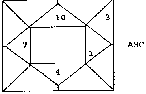 Квадрат символ Зервана, это вара (защита, охрана), это 4 формы времени, и шахматная доска и выбор из 4 вариантов, внутрь которого вписывается квадрат поменьше, а внутрь второго квадрата еще один квадрат. Для того, чтобы превратить это в 12 домов, пририсовывалось еще 4 усика. Вписанные в самый внутренний квадрат дома, назывались угловыми. Они были по внутренним углам. Средневековые астрологи, начиная с Птолемея, дома располагали против часовой стрелки, мы в первичном персидском гороскопе делаем наоборот ASC (Лагна) ставился справа. Иногда стоит вспомнить этот магический конверт, целью которого было не столько показать положение планет на небе, сколько определить некую диспозицию, некие условия шахматной игры, возможности выбора человека. Он имеет другое, истинное магическое значение, он дает человеку возможность выбирать. Я бы вам советовал строить кроме гороскопа, вписанного в круг, еще и такой гороскоп. Если вы хотите изучать зороастрийскую систему, то без этого вам не обойтись. Внутрь этого гороскопа, в каждый дом вписываются планеты, туда же вносятся и звезды. Аспекты здесь играют подчиненную роль. Аспекты здесь не видны, они как бы проглатываются. Они здесь и не нужны, они мешают, они лишние. В этом вся пре лесть магического конверта для того, чтобы не мешать восприятию изначальной картины судьбы. Аспекты в данном случае имеют вторичное значение, они подчинены главным показателям гороскопа. Разумеется данный магический пакет годится только для гороскопа Джамаспа. Только в нем аспекты, действительно, не играют такой роли, как в гороскопе Плацидуса или Коха. Я не советую вам, если вы живете по Плацидусу строить гороскоп так. В средневековье этот ключ был утерян и стали делать любой гороскоп таким образом.Из зала: Гороскоп в этом случае искажает космограмму?ППГ: Гороскоп Джамаспа и должен искажать космограмму, в космограмме мы с каждым знаком связываем какую-то планету, как управителя, но на самом деле планета-управитель, планета, которая там экзальтирует, падает и так далее, она не есть истинная планета, потому что раньше так не было. Гороскоп Джамаспа ориентирован на те циклы, которые были когда-то ранее, поэтому они должны проявлять истинную суть космограммы, не ту, которую мы получили в данный момент, а ту, которой она должна быть. В этом магическом конверте та космограмма искажается но проявляется истинный смысл космограммы. Каждый дом в гороскопе Джамаспа проявляет смысл истинного знака зодиака, соответствующего дому. Падающие дома предшествуют угловым домам.Из зала: А как тут ставить планеты?ППГ: Если планета находится в первой трети дома ее ставили ближе к границе дома, если она находится посередине, ее ставили посередине. Делали еще так: в каждый дом вписывали угол, где уже ставили планеты.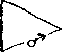 Гороскоп Джамаспа отличается тем, что у него практически равные трети домов. Если мы от магического пакета перейдем на космограмму исказится Джамасп. Значит, она с другой не уживаются, поэтому человек который живет по Джамаспу, по сути изживают свою космограмму. У них может быть очень неинтересная космограмма, но за счет гороскопа Джамаспа они извлекают максимум из своего гороскопа рождения. Иной раз бывает, что по космограмме нельзя ничего сказать о человеке, например у Сталина вообще не было конфигураций аспектов, но он жил по Джамаспу и не они были главными у него. В системе Джамаспа главные сами дома и насколько человек по этим домам выстраивает свою жизнь. То есть тут важен выбор, исходя из домов. Космограмма тут является подчиненной а аспекты в этом магическом конверте вообще не видны и градусы космограммы тоже почти теряют свои смысл, вернее они не будут иметь в гороскопе Джамаспа такого влияния на судьбу, хотя полностью их выбросит! не возможноИз зала: А вы говорили, что проработав гороскоп нужно вернуться к космограмме, а как же быть тут?ППГ: Каждому свое. Читайте надпись на воротах Бухенвальда. Это некий коан. Смотря к какой космограмме. В космограмме могут быть два разных подхода к правителям знаков гороскоп Джамаспа позволяет ответить на вопрос, какими из них пользоваться. Иначе остается непонятным куда применить сакральные, эзотерические управители. Если человек ориентирован на Плацидуса, то они ему совершенно не нужны. С гороскопом Джамаспа живет маленькая кучка людей люди с харизмой, отмеченные люди. Эти люди вообще не поддаются оценкам и их лучше не трогать грязны ми лапами, потому ч ю они очень ценные экспонаты. Их мало, одни из них в тельняшках, другие с короной на голове. Харизматики отличаются от маразматиков, они живут по разным гороскопам. Маразматики живут по медицинскому гороскопу, а он равнодомный. Любой из этих трех гороскопов, построенный, как равнодомный от вашего ASC, превращается в медицинский. В нем полное равноправие всех проблемИз зала: А что должно быть в центре магического пакета?ППГ: В центре вы сами, приклеите свою фотографиюТо, что я говорю об угловых точках наибольшее значение имеет для гороскопа Джамаспа, для Плацидуса и Коха имеет меньшее значение, но все равно возможности выстраивать судьбу, делать выбор в судьбе и определять будущее это привилегия ASC или Лагны. Планеты в соединении с ASC это планеты меняющиеся, которые определяют ваше будущее. Персы очень внимательно изучали планеты в соединении с ASC, потому что эти планеты не раз и навсегда принятые по информации, они могут меняться. Реализация, связанная с этой планетой, зависит от выбора человека, по тому что сам ASC связан с будущим временем. А с момента рождения все время до смерти человека — есть будущее. Любая планета на ASC в какой-то степени является неопределенной по конечному итогу действия в вашей судьбе. Она не раз и навсегда определена, она находится в развитии и самой большой динамике. Как она на вас в конечном итоге повлияет и что в вас сформирует, какие циклы она у вас определит тут очень многое зависит от вашего личного выбора, от того, куда вы ее направите. Человек в восходящей Венерой неизвестно, как эта Венера раскроется нельзя ручаться полностью за ее конечный итог, за ее реализацию, это зависит от вашего выбора, от того, что вы выберете, какой цикл вы с ней заложите. Даже, если она изначально будет очень злой это совершенно не значит, что она будет такой же и в конечном итоге. Значит надо менять программу. Любая восходящая планета предполагает ваше личное участие в судьбе. Это и называется проработкой. Она не раз и навсегда у вас припечатана. Человек с восходящим Юпитером не раз и навсегда притянут к одному месту службы, к одному идиоту начальнику. Не нравится ему начальник проработай этого начальника, разработай удар в челюсть. По остальным планетам читайте книги. Как говорил наш идеолог Суслов, когда его спрашивали, что происходит в мире «Читайте газеты, там все написано»В книгах написано, что планета на ASC укрепляет характер. Ничего подобного. Планета на ASC никогда не понятно, как она разовьется в конечном итоге, не понятен итог. Любая планета (даже фиктивная) на ASC дает вам свободу выбора в той области, которую она представляет Узлы предоставляют свободу выбора только на своем обороте, а так они специфические то полностью тебя задалбливают, то наоборот. Упустишь момент, когда раскрывается свобода — свобода на 2 секунды, успеешь выскользнуть хорошо, ты свободен. Не успеешь тебя зажали, как в мифе об аргонавтах раздвигающиеся скалы. Узлы на линии ASC-DSC временами сдвигаются и раздвигаются, цепей проскочить, знай, когда это можно, тогда сможешь полностью изменить свою судьбу. Правда, Узлы от вас требуют максимума концентрации, чтобы не упустить момент. А все остальные планеты на ASC — от вас зависит их реализация. Венера на ASC от вас зависит, какой будет ваша любовь, будете ли вы ей достойны. Любой человек с восходящими планетами не должен ждать милостей от при роды и не должен полагаться на свою судьбу, судьба ему дает много вариантов, конечно, по этим планетам. Выбор вариантов зависит от человека и, если так получилось, что он пришел к печальному финалу, значит сам дурак. Если восходящая Венера — то любовь, деньги, накопления в какой форме будут зависит от вас. Даже самая злая Венера не обязательно будет злой потом, это зависит от вас, как вы себя поведете и какой выбор сделаете ASC точка будущего, а будущее имеет несколько векторов, направлении, несколько вариантов развития и также итоговых вари антов несколько конечных пунктов. По крайней мере 3Если нет ни одной восходящей планеты (полностью свободный знак и котором находится ваш ASC), как у меня, значит ни по одной планете вы не имеете выбора. Вам нужно или полностью менять свою судьбу, самого себя, но выбора по какой-то планете у вас нет. Именно ASC это право выбора в какой-то области. От этого зависит все ваше будущее. Любая восходящая планета - это некая козырная карта, на которую вы ставите. Если вы сделали эту ставку, тогда, действительно, меняется ваша жизнь. Восходящая планета одна из самых важных планет. Тут мы имеем максимум свободы по этой планете, потому что ASC мы априори считаем точкой свободного выбора, точкой выбора вариантов судьбы, точкой выбора Будущего. Любая планета, завязанная на ASC, особенно находящаяся с ним в соединении и определяет свободу выбора, варианты. Нет планеты там игра в темную, подчиняйся тому, что у тебя есть, нет выбора по какой-то планете. Любая восходящая планета - это планета ставки, на ней можно поставить и можно выиграть. А можно и проиграть, как рулетка. Но вы всегда выбираете варианты, вы имеете на это право. Все зависит от вашей игры, это может быть и игра в темную, если на ASC ничего нетУ Кашпировского на ASC был Плутон, у Сталина — восходящий Марс в истинном гороскопе (истинно свободная воля, он мог делать все что хо тел. И от его поступков зависела вся судьба и не только его, а и всей страны). Марс изначально у него в Скорпионе, а когда он изменил гороскоп Марс попал в Телец, поэтому он сначала не был опасен для революционеров, которые наверняка отбирали по гороскопу на должность генсека. Генсек - это подставная фигура, которая никому не мешает. Марс в Тельце значит, мужик с комплексами, значит, приникнешь на него, он испугается, будет послушным исполнителем. Тем более, что у него получился Марс в соединении с Нептуном, значит, такой же фанат с верой в идеалы коммунизма, как покойный Ильич. А на самом деле Марс у него был в 26 Скорпиона противоречивость, экстравагантность, деморализованная личность. А 25 градус Скорпиона (в котором ASC) «волк нападающий на стадо гусей» жадность, хищность, алчность, уголовные наклонности. И еще градус астрологов, магов, провидцевЕсли планета на ASC в 12 доме — это тоже свобода выбора, но планета в 1 доме — значит, это дойдет до вас сразу, а в , как до жирафа. В 12 доме у вас будет несколько затуманенное восприятие или просто не будет осознания. А так человек все равно выбирает у Сталина Марс в 1 доме, выбор у него был сознательный*У Гитлера по любому гороскопу восходящий Скорпион по Плациду!  Скорпиона рыжий волосатый слон, мамонт, по Джамаспу — 2-й 2 Скорпиона ему подходит больше*Любого человека можно определить по восходящим планетам по которым если он даже сделает ошибки, то на другом этапе (на обращении на транзитах, даже на прохождении по ASC) он всегда может вернуться, исправить положение. Ему дается такая возможность.Лужков, как и Сталин, имеет восходящий Марс в 1 доме во Льве гороскопа. Он не очень похож на марсианина, хотя физиономия красная. По Марсу он может выбирать.Самая фатальная планета — планета на DSC (Алагна). Она наименее связана с выбором, потому что DSC завязан на прошлое время, значит, любая планета на DSC только тогда становится значимой, когда человек что-то прожил или значима посредством других людей, через других. Планета на DSC подчеркивает большую трудность изменений: очень трудно изменить то, что уже прошло. Но планета на DSC напоминает нам о прошлых ошибках, и если мы что-то натворили по этой планете, что-нибудь не то сделали, нет никакого сомнения, что мы всегда будем возвращаться к этим проблемам. Например, заходящая Венера: не дай Бог, человеку кого-то обидеть, или неправильно жениться — жениться по любви, каждый новый брак будет повторением прошлого, браком по любви. Любая планета на DSC повторяет ошибки прошлого, потому что она сама определяет прошлое время, это вектор, направленный в прошлое. Что прошло — не исправишь, значит, не надо делать ошибок сразу или повторяйте ситуацию (повторение — мать учения). Любая планета на DSC дает устойчивость и повторяемость в судьбе и нет никакого сомнения, что она вернется, даже, если она дальняя или фиктивная. Эта планета всегда связана с прошлым, на любую планету на DSC всегда наброшена тень прошлого. В ранние годы человек, как правило, или не чувствует, или не понимает ее действие Черная Луна на DSC: все, что человек натворил, все гадости, которые он сделает будут потом возвращаться к нему бумерангом. Другими словами, любая планета на DSC имеет эффект бумеранга. Отелло каждый раз будет душить новую жену, будет возвращаться к тем же проблемам, проблемам DSC. Значит, ему не надо было вообще жениться, чтобы устранить проблему. Если человек сделал правильный выбор и прошлое имеет для него позитивный смысл, тогда Отелло будет попадаться хорошая Дездемона (хорошая Дездемона в хорошем гробу).Белая Луна на DSC: ошибка в светлой программе приводит вас к тому, что вы на новом этапе опять ничего не реализуете, опять не услышите. Планета на DSC связана с прошлым и дает эффект ностальгии по прошлому.Если на линии ASC-DSC Узлы, то на полуфазе Узлов, когда на DSC встает Восходящий Узел, можно вырваться из фатальности, это реверсDSC показывает также и те события, которые предлагаются нам другими людьми. Очень часто это еще и реализация генетической, наследственной программы. Наследственную программу, повторение ошибок предков зороастрийцы видели на DSC. Предки натворили, а у тебя планета на DSC — ты за них расхлебываешь. Часто люди, у которых на DSC планеты, повторяют ошибки предков по этим планетам. Если у вас Венера на DSC, то все ошибки ваших родителей с любовью, вы повторите в своей жизни. Будет перенос отношений между родителями на вашу судьбу. Если там Солнце, то личность родителей настолько сильно на вас повлияет, что все то, что они сотворили, в вашей судьбе проявится. Солнце на DSC особенно важно для мужчин, потому что как правило они повторяют все ошибки своего отца. Это характерно для Гитлера, который родился точно на за кате. Именно роль его отца в формировании его характера и в его ошибках невероятно высока, потому что папа его был незаконнорожденным, всю жизнь боялся, что он — представитель не арийской расы. Папа рано умер, но Гитлер повторил все его ошибки: махровый национализм, желание властвовать (папаша из грязи прорвался в князи на уровне таможенного чиновника, а этот захотел пойти дальше). Этого всего могло и не быть, если бы его папа не страдал бы от своей расовой неполноценности, если бы он не бил мать, не злобствовал. Если бы у Гитлера был бы хороший отец, то генетическая программа в нем проявилась бы совершенно по-другомуЕсли у вас какие-то планеты находятся в соединении с DSC, смотрите какие ваши родители. Очень многое у вас будет повторять программы ваших предков (особенно ближайших, потому что DSC показывает преемственность поколений, ближайшее прошлое, то есть родителей), которые будут переноситься на вашу судьбу. Любая планета на DSC клиширует отношение между вашими родителями на отношения ваших партнеров. Далекое прошлое, происхождение у нас находится в корнях, внизу гороскопа, а видимое прошлое, то, что мы можем увидеть — это DSC (родители, в основном, и бабушки дедушки). Если ты был подкидышем, значит, сам будешь бросать и подкидывать детей. Это перенос отношения к тебе на отношения к твоим будущим партнерам. DSC в основном отражается на партнерах. DSC завязан с родительскими проблемами, проблемами родительского прошлого, именно поэтому клиширует отношения между родителями на отношения вас и ваших партнеров. Вот почему на DSC и в 7 доме находят ваши отношения с партнерами. И это не просто отношения с партнерами, это перенос отношений между вашими родителями на отношения вас с вашими партнерами. Мама раздевала папу до трусов, проверяя, где у него спрятаны деньги, а сыночек видел это, и перенес на отношения с компаньонами: мама папу проверяла, и я буду проверять. Если папа с мамой грызлись, как кошка с собакой, значит, будут открытые противники, сутяжничество. 7 дом объединяет, казалось бы, несоединимые вещи: предков, компаньонов, брак, суды. Мы видим отношения между родителями или ощущаем их и бессознательно переносим на свою собственную судьбу. Это уже не изменишь, это данность. Можно изменить свое отношение, поменять себя изнутри, но то, что заложено уже — очень трудно изменить. DSC — это прошлое, которое обычно генерируется родителями. Но это и наше прошлое, но его имеет смысл учитывать людям, прожившим половину судьбы, а так нужно обязательно изучать своих родителей.Совершенно по-разному реализуются два человека с одинаковым гороскопом и заходящими планетами, потому что родители разные.*Учитываются генетические родители, тот, кто родил. Новые родители входят в другой дом — они, как новшество.*Воспитанием можно это исправить. Если родители продолжали жить, как кошка с собакой, если они не меняли своего отношения друг у другу, то раньше у таких родителей детей отбирали, их должны были усыновить нормальные родственники этих родителей (это вменялось им в обязанность), чтобы не перенеслось это отношение на ребенка с заходящими планетами.Марс на DSC — человек будет ориентироваться на силу одного из родителей. Если Марс будет в 6 доме — это лучше, чем в 7. в его судьбе проявится вся та сила, проявятся проблемы того родителя, который был более сильным. Если мама обладала сильным характером, а он — мальчик, это плохо, потому что он будет бессознательно притягиваться к сильным женщинам, в которых он будет видеть образ матери. Если из родителей был сильнее папа, то мальчик будет искать партнера более слабого, он себя поставит на место папы, а его партнер будет таким же, какой была мама в семье. Если мама и папа оба работали и оба были сильными, в семье было равноправие, ребенок с Марсом на DSC находит себе такую же рабочую лошадь, садишься ей на шею и пашешь на ней. Планета на DSC также зависит от ваших родителей. Она фатальна в том смысле, что родительские программы переносятся и на вас. По планете на DSC нельзя сходу сказать, а какая будет судьба без поправки на гороскоп родителей Юпитер на DSC — он клиширует на свою судьбу авторитет одного из родителей. Тот, кто более авторитетный из родителей, тот и окажет влияние. Потом он на партнеров будет ориентироваться, как на источник авторитета. Если мама была более авторитетной в семье, то он себе найдет такого же партнера: или гренадера в юбке, или высоко оплачиваемую женщину с авторитетом.Если ваши родители в своей собственной судьбе были людьми задавленными, зависимыми, если у них не было чувства свободы, конечно, вы не можете быть полностью свободными, несмотря на Восходящий Узел на ASC, но в 28 или в 46 лет мы можем это повернуть (на противофазе Узлов, когда один Узел находит на другой).Уран на DSC: ориентируйтесь на предков в своих прибамбасах, странностях, в необычном. Если предки не были такими, то и вы будете такими же незаметными.Белая Луна на DSC: воспринимает все хорошее от родителей и пере носит это потом на образ партнера. А если от родителей нечему научиться, кроме пьяного безобразия? Белая Луна на DSC дает возможность не видеть плохого надевает розовые очки. Если у вас были хорошие родители то у вас может быть неприятная черта вы можете не замечать дурных черт в вашем партнере, их идеализировать, вы можете переносить на вашего избранника то, как жили ваши родители, вы не будете видеть а нем недостатков. А при Черной Луне не будете видеть достоинств, даже если вам попадется расписной рыцарь, герои нашего времени. Если Черная и Белая Луна на DSC тут проблема выбора, такой человек мог хорошо относиться к матери и ненавидеть отца и наоборот. Часто бывает контраст между родителями, который потом переносится на контрастные отношения к партнерамДве угловые точки ASC и DSC очень сильно зависят от свободного выбора каждого человека и от тех программ, которые принесли в вашу жизнь родители. Невозможно полностью ручаться за характеристику судьбы того человека, у которого планета на ASC и на DSC, всегда будет элемент неопределенности с прошлым, если планета на DSC, но это поправимо надо только узнать, а как жили ваши родители, потому что их проблемы могут переноситься на вашу судьбу. Вам необходимо исправлять ошибки родителей, если они были, иначе прошлое, которое заложили вам родители вас постоянно будет держать за глотку и за ваших родителей будете горбатитсяИз зала: А как отрабатывать прошлое?ППГ: Любые точки завязаны друг на друга ASC и DSC зеркальное отражение друг друга, проблема переноса решаема, я просто не могу объяснить это сразу, но прошлое может быть скорректировано. Мы обязаны корректировать прошлое, если мы не будем этого делать прошлое всегда будет нам напоминать о себе повторяющимися событиями, клишированием событии которые были. Все люди с планетами на DSC в какой-то степени сталкиваются с проблемами прошлого, а люди с планетами на ASC с проблемами будущего*13 лунный день хорош для коррекции прошлого*У Фрейда много планет было на DSC (Солнце Венера Уран), потому что по Солнцу он Телец, а на ASC Скорпиона Фрейд - типичный представитель человека, который переносил на партнера проблемы прошлогоИтак, при исследовании ASC DSC мы сталкиваемся с неопределенностью хотя бы по конечному результату. В случае с DSC это неопределенность преодолимая, нужно только узнать, как жили ваши родители, а в случае ASC непоправимая потому что все зависит от вашего личного выбораВторая ось в нашей шахматной игре ось Зенит Надир. Первая ось прошлое и будущее, прокрустово ложе, мы движемся от будущего к прошлому, а не наоборот, от DSC к развитию ASC. Но прошлое и будущее в нашей судьбе тесно завязаны и закручены. Без прошлого нет будущего, а будущее определяется прошлым и оно дает возможность скорректировать прошлое и не позволить ему вмешиваться в нашу судьбу. Но мы то живем настоящим и оцениваем себя в настоящем времени, а это где-то между прошлым и будущим, но мы не имеем понятия что есть еще и другая форма времени которая объединяет все три формы прошлое будущее и настоящее некий купол над ними. Это вечность, которую очень трудно определить лучше даже и не прибегать к вербальным понятиям, потому что маленький мальчик Кай из «Снежной королевы» на том и попался что пытался из ледяных кубиков сложить слово «вечность» Слово вечность от вербальных формулировок ускользает, но это прошлое настоящее и будущее одновременно. Это и то время, которое за пределами С вечностью связана неизвестность для нас, тайна, загадка. А с настоящим связана известность то что мы хорошо понимаем, то, в чем мы живем, то что для нас является нормой жизни. Мы не понимаем, что как раз настоящее время для нас является самым загадочным, потому что этот момент времени постоянно от нас ускользает. Что такое настоящее? Почти прошлое и почти будущее. То, что еще не стало будущим, но уже перестало быть прошлым. Непонятно что, это вечно ускользающая точка. Это именно та точка первичного происхождения, это точка, так называемой, сингулярности, выделенности перехода, это точка сжатия откуда разворачивается весь мир для нас. В физике сингулярность - это свертка, точка сборки. Это то в чем мы всегда живем, но что от нас всегда ускользает. Это Надир, это истоки первичные корни, корни корней. Это то самое первичное прошлое, которое постоянно проявляется в настоящем. Настоящее это та сингулярность та точка из которой раскрылся весь мир и куда он потом сожмется Вечность это нечто за этими пределами то что для нас неизвестноЛюбая планета, находящаяся в Надире, постоянно меняется. Символ настоящего это изменчивость, оно никогда не пребывает в постоянстве оно вечно меняется, как Протеи, меняются формы настоящего. Любая планета, попадая в орбиту Надира, показывает вечные изменения, вечную неудовлетворенность, вечно, как в калейдоскопе меняющиеся события неуловимость. Разумеется, большое скопление в Надире определяет огромную значимость настоящего для человека. Такому человеку гораздо легче изменить прошлое и выбрать будущее. Вернее, он не столько над этим задумывается для него главное не это а жизнь настоящим временем и он должен быть адекватен, полностью соответствовать этим изменениям про исходящим в мире. Жизнь такого человека в лучшем смысле является синхронной изменениям, происходящим в окружающем мире. Меняется мир меняется и он. Ничего не меняется и он не меняется. Внутренние изменения связаны с внешними изменениями. Это синхронность времени. Этот человек не зависит от своего окружения напрямую. Он очень сильно зависит от обстоятельств, которые его окружают от окружающей обстановки. Жизнь такого человека может быть совершенно загадочной для других. Вся судьба такого человека является чередой постоянно меняющихся мгновений, чередой случаев. Феномен настоящего это феномен случайности. Такому человеку чрезвычайно трудно прогнозировать, потому что вся его жизнь является серией случайностей, серией феноменов, будет казаться, что именно случайность, рулетка определяет его судьбу, в этой случайности практически ничего не зависит от его выбора, а зависит от того насколько он поймал момент. Такому человеку с сильно выраженным Надиром всегда нужно ловить момент, потому что Надир определяет мгновение сингулярность. А ведь весь наш мир из этой сингулярности, из этой первичной точки когда-то взорвался. Весь мир вышел из большого взрыва, когда вся вселенная вмещалась в одну маленькую точку сингулярности, а потом мир проявился. Если мы станем адекватны изменениям, которые в этом мире происходят если мы будем синхронны объективному процессу развития мира, а это нужно именно людям с планетами в Надире тогда они могут максимально проживать свою жизнь, реализовывая себя. Это понятие быть синхронным изменяющемуся мирозданию у китайцев называлось понятием Дао. Даосская система, философия и практики во многом вытекают из зерванитских практик, для нас понятие Дао эквивалентно понятию «дыхание Зервана». Такому человеку нужно быть синхронным, ему не еле дует задумываться о будущем, которое не в его власти на такого чело века также не влияет и прошлое (не оказывает доминирующего влияния) на такого человека оказывает влияние настоящее и любой момент настоящего времени здесь и сейчас, у него могут всплыть программы и события из такого далекого древнего прошлого которое было когда-то на за ре мироздания потому что настоящее сингулярность лает нам выход к изначальной точке мира который также вышел из взрыва одной маленькой точки. Вот почему Надир, с одной стороны это настоящее, а с другой та сингулярность откуда вышла вся Вселенная. Каждый момент времени хранит память воспоминания не только лично ваше прошлое (это DSC) а память обо всем времени мира. Поэтому человек, который живет с миром синхронно может получить всю информацию в любой момент времени. Вот почему Надир - это то настоящее, которое хранит самое давнее прошлое изначальную систему, сингулярность то, что было до творения. В этой информации он просто живет, но не просто, как все люди, которые только думают, что живут настоящим, а на самом деле это иллюзия. Они не синхронны времени. Чтобы понять все это почитайте даосские книги (пока зороастрийских на эту тему не выпущено) даосские практики и примените это к Надиру. А если человек выпадает из синхронности, тогда в Надире у него будет путаница, тогда настоящий момент времени - это вечные поиски, тогда вся жизнь человека превращается в серию случайностей. В худшем случае жизнь и судьба таких людей распадается на целую серию не связанных между собой случайностей, спонтанно вовлекающих их в действие, но он не понимает для чего это, почему. Такой человек не синхронен процессу развития мира, он часто зачеркивает свое прошлое. Говорят, что планеты в Надире возвращают человека к его прошлому. Сколько я видел людей, которые настолько были далеки от прошлого, их просто вышвыривало из него. Наоборот, их жизнь была сплошной суетой Юлиан Семенов пример такого человека — хотя он был историком и писал о прошлом, но его оторвали от корней и вся его жизнь была серией случайностей. У него все в Надире, скопление планет на границе 4 дома. Папу посадили в раннем детстве, от корней был оторван, воспитывался в дет доме, никакой ориентации на консерватизм у него не было, но вся жизнь была суетой, он не сумел быть синхронным времени и даже выглядел гораздо старше своих лет. Умер, не дожив до 60 лет. Солнце в Весах, ASC в Близнецах, все в НадиреЧеловек, живущий настоящим — Остап Бендер. «Я бы взял частями, но мне нужно сразу», «Нет, значит, и не было!». Такой человек в суете жизненных событий, в вечной погоне за настоящим, в желании не отстать от времени, всегда хочет быть на острие этого времени. Очень много среди них журналистов, которые хотят быть на виду, это люди, которые превращают жизнь в суету. И в конечном итоге, эта несинхронность времени, выпадение из него может превратить жизнь в серию случайностей, с отрицанием прошлого, прошлое забывается, будущее неизвестно. Такой человек живет настоящим, он вечно инфантильный ребенок. Вот откуда ваше детство по 4 дому, 5 дом — это ваши дети. Такой человек с планетами в Надире, живя в суете, не меняется, каким он был, таким он и остался. Если он синхронен времени, значит, он сохраняется изначально, он как бы выпадает из времени, он как бы на гребне волны, вроде бы ничего не делает, а идет впереди времени. Такой человек сохраняется таким, каким он былС Надиром тоже 2 варианта либо человек синхронен времени, либо жизнь в полной суете, вечная погоня за настоящим, которое он вырывает из времени, тогда суета сует, тогда нет ни прошлого, ни настоящего, ни будущего, человек без возраста. Сначала он вечный мальчик, потом вечный дедушка. Есть такие актеры, которые до 50 лет прыгают, как мальчики, а потом резко становятся сморщенными старичками планеты в Надире. Если у вас есть планета в Надире, вы должны жить, как Polaroid, настоящимУзлы в Надире — это тяжелый случай, вам надо примерить вечность и настоящее. Перед людьми с Узлами на вертикальной оси гороскопа постав лены самые тяжелые и сложные задачи. На любую планету в Надире в худшем случае поставлена печать некой тусовочности, суетливости, желания достигнуть всего здесь и сейчас, получить. Но можно получить и по физиономии. Пришла в голову мысль — ее надо тут же реализовать. У такого человека процесс мысли и действия завязаны вместе. Если он что-то захотел, то должен он же получить. Вот откуда инфантильность. Надир связан не столько с прошлым, сколько с детством. Ребенок еще не помнит о прошлом и не знает, что такое будущее, пока он не сформировался, живет настоящим. Вот почему 4 дом формирует нас, как детей, детское восприятие. Дети больше, чем мы живут настоящим временем. Только потом у них появляется будущее время. «Хочу игрушку», а мама говорит «Не сейчас, а потом, ко дню рождения», значит, в будущем. Некоторые так и остаются в настоящем, птичка божия не знает не забот и не трудаОскар Уайльд в Надире Марс, Заходящий Узел, пропорхал до 40 лет мальчиком, написал «Портрет Дориана Грея» про вырезанное время, как бы с себя. До 40 лет сохранял молодость, беззаботный, эстет, зачем нам прошлое, а потом резко стал стариком, в 46 лет умер в жутком виде, не на 40 сразу стал старше, повторилась история Дориана ГреяЛюбая планета в Надире позволяет вам сохранять настоящее, позволяет жить настоящим, не думая о будущем, не сохраняя прошлое, но как-то только вы прекращаете быть синхронным настоящему — время сразу накручивается. То вы находитесь вне времени, Венера в Надире, пока человек не задумывается о любви, любит себе здесь и сейчас, не задумывается о деньгах все нормально. Но как только начинает задумываться то сразу наваливается. Человек сразу стареет. Как учили даосские» практики если вы живете синхронно развитию мира, время пока вы так живете, из вашего времени вырезается, вы выглядите моложе, время на вас не действует, потому что вы синхронны, в потоке находитесь, а как только вы уходите из потока — все накручивается и время для вас сворачивается, как в фильме «Чернокнижник». Он проклял девицу и та за каждый день старела на 20 лет.Любые фиктивные планеты на вертикальной оси дают очень тяжелую программу. Если они в начале 4 дома человек может беззаботно разрушить все свои корни, все то, в чем он живет. Он может разрушить весь свои мир, совершенно не задумываясь о последствиях. С Черной Луной в Надире — это злодей, который не задумывается о последствиях своих поступков, инфантильный мальчик, который выкалывает глаза кошке, Аза в Надире, просто потому что ему так захотелось.В Надире объединяется разное время: 4 дом — это прошлое, но это не столько прошлое, сколько наше прошлое, изначально, как мы родились, как дети. Дети сохраняют настоящее время, они в нем живут. Вот почему 4 дом — хранитель детского восприятия мира. Это прошлое состояние мира. Дети до 1 года хранят в себе настоящее времяПланеты в 4 доме проявляются более классически, более жестко, тут ни от чего не зависит, как человека родили, таким он и будет, в падающем 3 доме все зависит от резонанса, от окружения. Скопление планет в Надире, если в гороскопе есть и другие моменты, ребенок, как родился дожил до 6-месячного состояния и дальше не развивался. Таким 6 месячным ребенком он был в 30 лет, его возили в коляске. Он не рос, он был таким же 6 месячным ребенком и внешне. Я видел такое своими глазами, когда сам рос. Я узнал, когда он родился — оказывается ровно в поп ночь, что не понятно было каким числом его записать у него было все и Надире завязано на Сатурн и на Вакшью и время для него полностью остановилось, стерлось, стерлась судьбаВыпадет человек из времени или нет это зависит от дальней наследственности, на это влияют очень дальние генетические линии. Кроме вашей личной генетики — это еще генетика вашего рода, племени, нации страны. Это все определяется по 4 дому. Хватит ли у вас сил все это удержать зависит от кармы страны, нации, от того, в каком племени вы родились. Если вы родились в неоскверненном роду, где не было родственных браков, где все нормально, можно удержать, а если были родственные браки, род был осквернен — всё. Это зависит именно от самого генофонда. Если у вас в роду были родственные браки, а у вас в Надире планеты, то какую генетическую программу это заложит, что именно от дальних предков вы получите, неизвестно, а скорей всего именно в вас и проявится эта генетическая оскверненность.Чем отличается прошлое, связанное с 4-м домом от прошлого, связанного с  домом? Там не просто прошлое, а перенесение проблем от родителей, а тут именно гены, именно та сингулярность, первичная точка, откуда вы зародились.Последняя точка — Зенит, это верхняя часть купола, это то, что ускользает от понимания, это запредельное время, то чего у нас нет, но это и стремление, и желание. То, чего не имеешь, к этому и стремишься, то чего не понимаешь, не можешь описать, то, что находится за пределами. Любая планета в Зените всегда показывает запредельность, огромное желание, неудовлетворенность, ненасытность, потому что нельзя объять необъятное и нельзя насытиться бесконечностью. Бесконечность хороша только в процессе приближения к ней, а когда она на человека сваливается, то одно из двух: если он не подготовлен, он бывает раздавлен ею, это все равно, что в глухой степи смотришь на звездное небо, когда видишь страшное звездное небо, оно очень близко и сильно давит. «Выхожу один я на дорогу» — бесконечность давит, но очень притягивает. Планета в Зените создает вам танталовы муки. Тантал, который вечно стремился к бесконечному наслаждению и никогда его не получал, потому что оно постоянно отодвигалось, или сизифов труд, когда ты катишь камень и уже почти докатил, а он срывается. Это бесконечность, то, что за предела ми, но то, чего очень хочется и в Зените сверхчеловеческое. Вечность за пределами понимания человека и поэтому стремление подняться выше самого себя, плюнуть выше головы. Любой человек, у которого планеты сильны в Зените, хочет быть больше, чем может и живет на пределе возможностей. В худшем случае, именно планеты в Зените раздавливают чело века, показывают его несоответствие тому, что он изначально получил, и он скатывается с некой горы. Образ горы - это образ Зенита. Зенит показывает и предельные возможности, человеку дается больше, чем он может переварить, значит. Зенит — это проверка, он показывает то, как нас проверяют с неба. Нам дается больше, планеты в Зените — это всегда аванс по планете в Зените. По дому — реализация аванса. Нас ценят больше, чем мы стоим, а будем ли мы этому соответствовать это другой вопрос Зенит - это не то, что мы заслужили, это некое учебное пособие, как сажают обезьяну за компьютер, нажмет правильно, вылезет 6анан, нажмет неправильно промеж рогов. Надо нажимать правильные кнопки, при планете в Зените надо играть по правилам. К нам относятся лучше, чем мы заслуживаем. Нас, идиотов, сталкивают с вечностью, а мы этого не понимаемЛюбая планета в Зените дает человеку звездный шанс и от нас зависит, как мы его используем, поднимемся или скатимся. Планета может быть злой, это накладывает печать порченности. Но даже злая планета в Зените — это все равно шанс, просто нам усложняют задачу. А попробуй со злой планетой дойти до финиша. Планета в Зените показывает наши возможности превзойти самого себя, вырваться за пределы. Но Зенит связан с усложнением задачи в судьбе бег в мешке, или с мешком на голове. Если человек выполняет задачу — его награждают, возвышают, в высшем смысле. Зенит — это владение судьбой. Человек имеет право распоряжаться судьбой, потому что он не завязан ни на прошлое, ни на настоящее, ни на будущее, он живет вечностью. А раз это тик, то прошлое, настоящее и будущее подвластны его воле. Человек со скоплением в Зените важных планет, сумевший отработать эти планеты, является Властелином собственной судьбы, но только по этим планетам. Если Черная Луна хозяин черных дел (как Горбачев). Вот почему Зенит показывает возвышение, но сказать так это плоско. Возвышение для Зенита - это мелочь. Это сталкивание с вечностью, а вечность — это уже вне этого мира. Возвышение дается только тому, кто преодолеет некоторые сложные задачи. В противном случае, помашут перед носом и все. Или дадут тебе власть, вроде все хорошо, но ты будешь этой властью неудовлетворен. У любого, кто приходит к власти, если он не живет вечностью, эта власть перерождается в подозрительность, он думает о том, кто его подсидит, у него масса проблем, деградирует, становится параноиком. Или хочет все больше и больше — старушка из сказки о золотой рыбке.Вечности надо соответствовать. Старуха со стариком - это ось Зенит-Надир. Старуха была связана с Зенитом, она хотела большего, а старик с Надиром, жил настоящим, просто ловил себе рыбку, он не задумывался о будущем, ему ничего было не надо, он был синхронен времени, поймал рыбку отпустил в синее море. И рыбка к нему приплыла. К человеку, который синхронен настоящему, все рыбки и приплывают. Если Магомет не идет к горе — гора идет к Магомету, вот что значит быть синхронным настоящему. А старуха была связана с Зенитом, хотела все больше и больше, вечности хотела. Она сначала бросила пробный шарик, хочу корыто, получилось, хочу новую избу на тебе новую избу. А старик, синхронный настоящему времени, опять идет к синему морю, выбирает момент, рыбка приплыла. Опять же к нему рыбка, а не он к рыбке гребет. Рыбка всегда выполняет желания тех, кто живет настоящим, но только, если ему самому будет пофиг, как деду в сказке. Он ведь ничего себе не попросил, попросил бы новую старуху. Так нет, спрашивал у рыбки сове та «Что мне делать с проклятою бабой?». А не просил ничего для себя, потому что у него не было желания, а вечность создает желания, чего мы не имеем, мы всегда хотим. А бабуля хотела всегда, бабушка по имени ХочуХочу не надо отбрасывать, надо знать, а соответствуешь ли ты этому хотению, сможешь ли ты это удержать, надо уметь вовремя остановиться. Как говорят. «Съесть-то он съест, да кто ж ему даст». Если ты не соответствуешь, тогда тебе дадут по рогам, догонят и еще дадут. Вот, что такое Зенит и планеты в Зените. Злые планеты - это вечные желания (все время хотел в Париж). Злой Юпитер в Зените человек вечно хочет власти, быть заметным. Но если в самом лучшем случае, такой человек получит власть, она будет ему не в радость, или не удержи!Солнце в Зените — человек хочет, чтобы на него постоянно обращали вниманиеОрбис соединения с угловыми точками, полноценно планета проявляется только, если она не далее, чем на 1,5 градуса от точного соединения. Сильная планета в 1, 4, «7 и 10 доме расширяет орбис до плюс-минус 3 градусов. Остальные планеты могут участвовать в этом процессе по цепочке одна планета находится в соединении с Зенитом на расстоянии 1 градуса, другая в соединении с этой планетой, но более 3-х, но вторая тоже принимает участие в соединении с угловой точкой по цепочке. Некоторые астрологи дают орбис для углового дома — до 10 градусов, а в падающем доме — до 5 градусов. Но там работает другое и на время это никак не влияет. Любая планета будет связана с временем, если она находится на угловой точке на расстоянии малого орбисаПонятие коридора зеркал применяется и для гороскопа. Зеркальный коридор может быть и в доме гороскопа. Роль коридора зеркал в гороскопе исполняют заключенные знаки. Угловые точки по середине зеркального коридора в космограмме имеют интересное значение. Заключенный знак - это знак, входящий внутрь дома полностью, он проглочен домом. В таком доме 3 знака — один полностью, второй — начальные градусы, третий последние. В противоположном доме будет то же самое. Разумеется, в гороскопе Джамаспа — это мало вероятно, это только в случае широт за Санкт-Петербургом (Архангельск, например). В Плацидусе — это очень вероятно. Любой заключенный знак — это некий склад нереализованных возможностей. Если там есть планеты, значит, это или планеты очень поздней реализации, либо то, на что не обращается внимание. Если в этом знаке нет ни одной планеты, и в противоположном тоже, тогда это дает эффект зеркального коридора внутри дома. Если в доме будут планеты, но не в этих двух знаках, дом является абсолютно чистым. Это значит, что по проблемам этого дома (а любой дом — это комплекс проблем), имеете право свободного выбора и право изменения любой ситуации. Зеркальный коридор в применении к домам гороскопа определяет возможности очищения, трансформации, метаморфозы и преображения, а также у такого чело века всегда появляются какие-то дополнительные возможности, то есть ему протягивается рука помощи извне. Например, зеркальный коридор 2 и 8 дома, при любом прегрешении человека по имущественным делам, а также любое его хождение по краю бездны может быть не доведено до крайности, если он будет молиться, если он вернется к изначальной точке. Он может все зачеркнуть и начать сначала. Зеркальный коридор в домах — это возможность перечеркнуть всю жизнь и начать сначала по проблемам этого дома. Последствий никаких, такой человек может не платить за то, что он натворил. Зеркальный коридор, запечатанный внутри дома, дает человеку прекрасную возможность в течение всей жизни отработать проблемы, связанные с этим домом.В зеркальном коридоре может быть только ВакшьяЗаключенный знак, в котором находится планета показывает то, на что в жизни меньше всего обращается внимание, то, что, как правило, вытесняется на периферию, то, что реализуется или поздно, или с большим трудом, особенно, если в заключенный знак попадает правящая планета, например, Юпитер в Стрельце, а Стрелец заключен в каком-то доме. Этот правитель называется правителем в болоте или в трясине. Такой человек всю жизнь может прожить так и не узнав, что такое власть, авторитет, потому что это вытесняется на периферию. Если эта планета сильная в космограмме, она может у человека проявляться и характерологически, но у человека не дойдут руки до ее реализации. Прекрасный Меркурий в заключенном знаке — человек прекрасно учится, но у него не доходят руки, чтобы учиться, он говорит: «Я это знаю, выучу потом». На авось, пофигизм такой человек не понимает, что эти проблемы очень важны. Их не надо упускать. Солнце в заключенном знаке «я гении и это знаю». Если эта планета добрая, то все проявляется мирно и спокойно если эта планета злая, то потом это создает жуткие проблемы. Как бывает больно, что себя не реализовал! Человек может упустить свои шансы, может быть уже поздно. Любая заключенная планеты создает куда большие проблемы, причем, которые человек не воспринимает, как проблемы. Он к ним, как правило, наплевательски относится и совершенно напрасноЕсли угловые точки попали в заключенные знаки, там нет никаких планет (то есть при коридоре зеркал) в худшем случае, в пустых знаках, это дает человеку непроявленность, человек не выражен, как ноль, пусто ту; в лучшем случае, человек может лепить себя сам, может вылепить сам и свою судьбу, и свою личность, то есть дает полную свободу, он может быть таким, каким захочет. Может построить себе сам модель будущего — это когда в абсолютно пустом знаке ASC, как например у меня линия ASC-DSC в коридоре зеркал. Это по тому знаку, в котором коридор зеркал. У вас пустой Скорпион и Телец, линия ASC-DSC проходит через Скорпион-Телец, это резаный коридор зеркал. По угловым домам создается эффект полной свободы, вы такой, каким захотите быть. Ваша личность будет такой, каким вы себя создадите. Вы — кузнец своего счастья.18.06.1997, Москва